03/07/2023BionexoRESULTADO – TOMADA DE PREÇON° 2023136TP38755HEMUO Instituto de Gestão e Humanização – IGH, entidade de direito privado e sem fins lucrativos,classificado como Organização Social, vem tornar público o resultado da Tomada de Preços, coma finalidade de adquirir bens, insumos e serviços para o HEMU - Hospital Estadual da Mulher, comendereço à Rua R-7, S/N, Setor Oeste, Goiânia, CEP: 74.125-090.Bionexo do Brasil LtdaRelatório emitido em 03/07/2023 09:01CompradorIGH - HEMU - Hospital Estadual da Mulher (11.858.570/0002-14)AV. PERIMETRAL, ESQUINA C/ RUA R7, SN - SETOR COIMBRA - GOIÂNIA, GO CEP: 74.530-020Relação de Itens (Confirmação)Pedido de Cotação : 292371768COTAÇÃO Nº 38755 - MATERIAIS DE LIMPEZA E DESCARTÁVEIS - HEMU JUN/2023Frete PróprioObservações: *PAGAMENTO: Somente a prazo e por meio de depósito em conta PJ do fornecedor. *FRETE: Só serãoaceitas propostas com frete CIF e para entrega no endereço: RUA R7 C/ AV PERIMETRAL, SETOR COIMBRA,Goiânia/GO CEP: 74.530-020, dia e horário especificado. *CERTIDÕES: As Certidões Municipal, Estadual de Goiás,Federal, FGTS e Trabalhista devem estar regulares desde a data da emissão da proposta até a data do pagamento.*REGULAMENTO: O processo de compras obedecerá ao Regulamento de Compras do IGH, prevalecendo este emrelação a estes termos em caso de divergência.Tipo de Cotação: Cotação NormalFornecedor : Todos os FornecedoresData de Confirmação : TodasFaturamentoMínimoValidade daPropostaCondições dePagamentoFornecedorPrazo de EntregaFrete ObservaçõesModerna Papelaria EireleGOIÂNIA - GOGisele Pessoa Cruz - (62) 9916-5 dias apósconfirmação1R$ 100,000022/06/202330 ddlCIFnull69249papelaria.moderna@yahoo.comMais informaçõesProgramaçãode EntregaPreçoUnitário FábricaPreçoProdutoCódigoFabricante Embalagem Fornecedor Comentário JustificativaRent(%) Quantidade Valor Total UsuárioBOBINAPICOTADAPARAUNITARIZACAOTRANSPARENTEDaniellyEvelynPereira DaBOBINAPICOTADAPARAUNITARIZACAOTRANSPARENTE;DJ NÃORESPONDEUEMAIL DEModernaPapelariaEireleR$R$R$146624--11nullnull50 RoloCruz223,9000 0,000011.195,0000HOMOLOGAÇÃO.5X8CM -30/06/202315:475X8CMMODERNADaniellyEvelynPereira DaCruzBOBINABOBINAPLASTICA EMPVC DE 40CMDE 1.000MTS -MODERNAModernaPapelariaEirelePLASTICA EMPVC DE 40CMDE 1.000MTSR$R$R$624,0000234436963994042560-5 Rolo124,8000 0,000030/06/202315:47BOBINAPLASTICAPICOTADATRANSP 30X40CONTENDO 500UNIDADES PORBOBINA NOMATERIALPOLIETILENO -ROLO;VERTER NÃORESPONDEUEMAIL DEHOMOLOGAÇÃO.- DMG NÃOATINGEDaniellyEvelynPereira DaCruzBOBINAModernaPapelariaEirelePICOTADO35X50CM -MODERNAR$R$R$-1null250 Rolo44,7000 0,000011.175,000030/06/202315:47FATURAMENTOMINIMO.DaniellyEvelynPereira DaCruzSACOPLASTICO EMBOBINA- BOBINAPICOTADA 6,5X 10,5 CMTRANSPARENTE- samys;DJ NÃOModernaPapelariaEireleRESPONDEUEMAIL DEHOMOLOGAÇÃO.R$R$R$-1null20 Rolo167,5000 0,00003.350,0000PICOTADO6X10 - ROLO30/06/202315:47TotalParcial:R$3325.025.026.344,0000Total de Itens da Cotação: 4Total de Itens Impressos: 4TotalGeral:R$26.344,0000https://bionexo.bionexo.com/jsp/RelatPDC/relat_adjudica.jsp1/2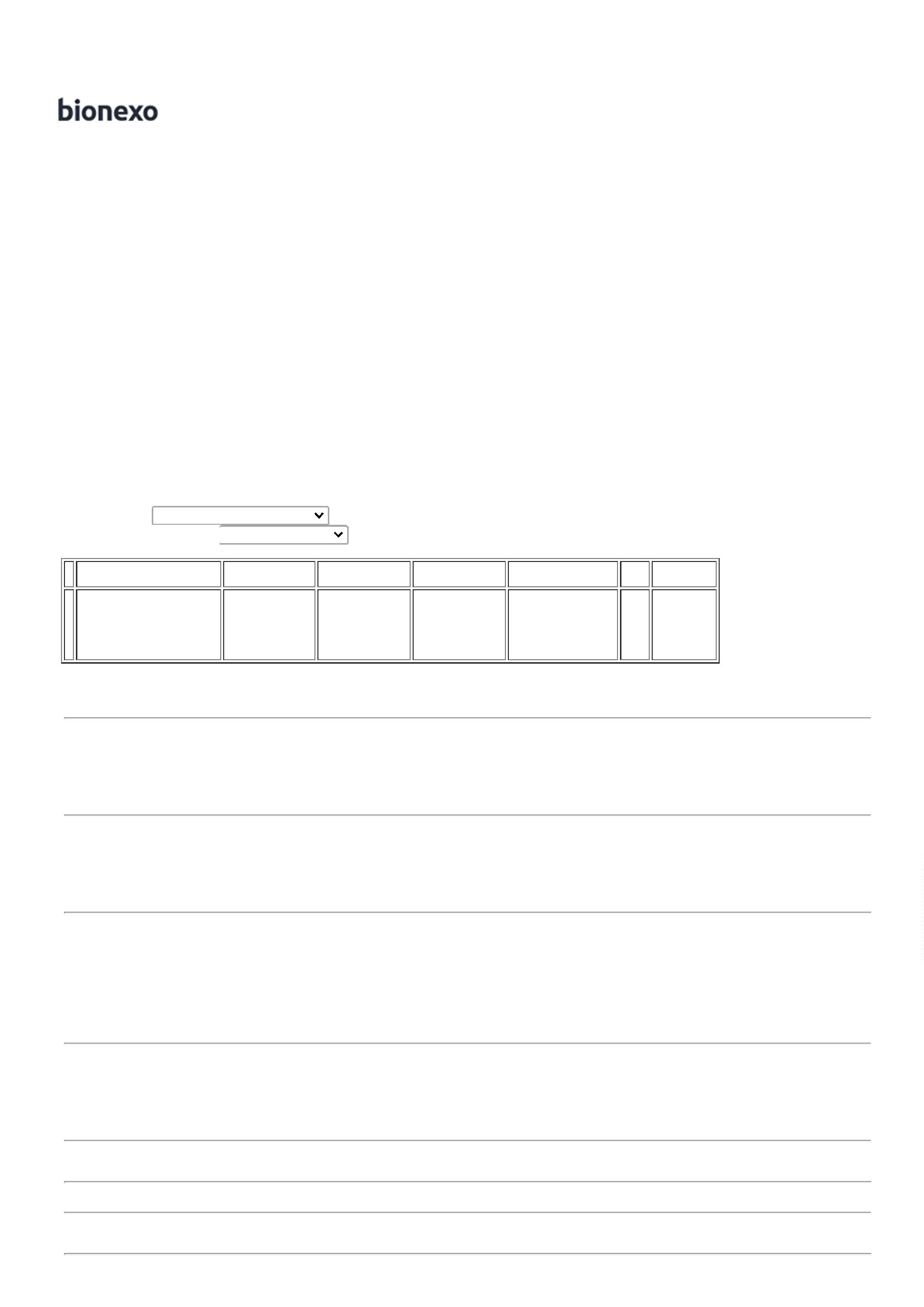 03/07/2023BionexoClique aqui para geração de relatório completo com quebra de páginahttps://bionexo.bionexo.com/jsp/RelatPDC/relat_adjudica.jsp2/2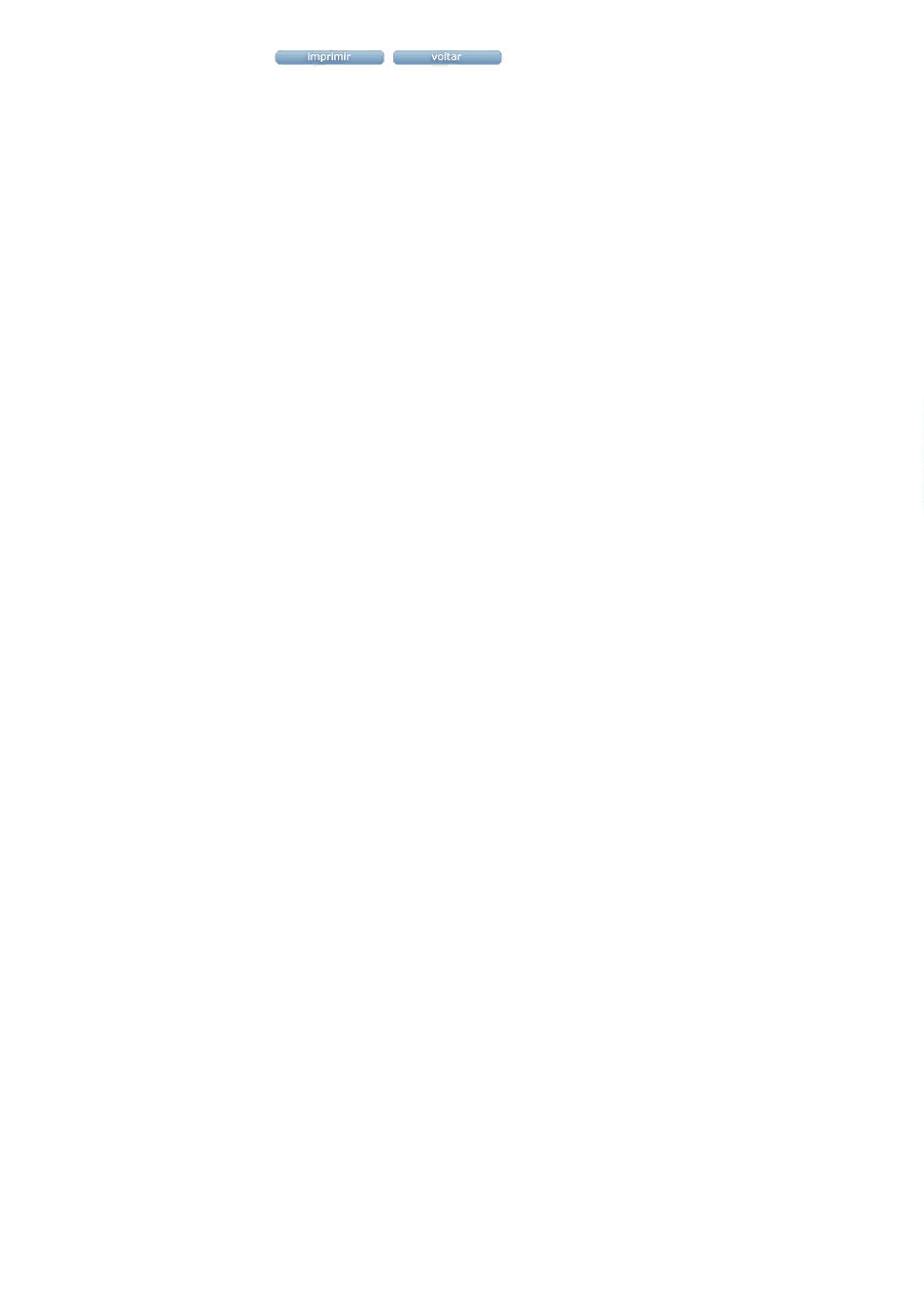 